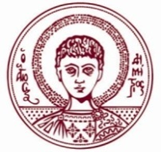 TMΗΜΑ ΜΑΘΗΜΑΤΙΚΩΝΠΡΟΓΡΑΜΜΑ ΜΕΤΑΠΤΥΧΙΑΚΩΝ ΣΠΟΥΔΩΝΣΤΑΤΙΣΤΙΚΗ και ΜΟΝΤΕΛΟΠΟΙΗΣΗΑ Ν Α Κ Ο Ι Ν Ω Σ ΗΠαρουσίαση Διπλωματικής ΕργασίαςΧρόνος: Τριτη 23 Φεβρουαρίου 2021, ώρα 16:00Χώρος: Διαδικτυακά στον σύνδεσμο 
https://authgr.zoom.us/j/97089010178?pwd=Zmo1RzdKWXRLOUVZQU1jWVV6ZzFxUT09ΗμερομηνιαΤίτλος  Εργασίας Φοιτητης3-μελής Επιτροπή2021-02-22Αλγόριθμοι ομαδοποίησης σε κατευθυνόμενους γράφους.Εφαρμογή στο δίκτυο των μαθηματικών. Καρράς Β. ΙωάννηςΑντωνίου Ι. Παπαδοπούλου Α.Καραγιάννης Β.